ФГБНУ «Федеральный исследовательский центр Всероссийский институт генетических ресурсов растений имени Н.И. Вавилова»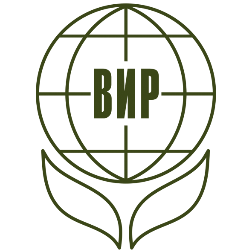 Второе информационное письмоУважаемые коллеги!ФИЦ Всероссийский институт генетических ресурсов растений имени Н.И. Вавилова (ВИР) проводит 28-30 июня 2023 г. Международную научно-практическую конференцию «Генофонд растений как стратегический фактор стабильности развития Российской Федерации» в рамках заседания Всероссийского координационного совета по зернофуражным культурам.В рамках конференции планируются пленарные и секционные заседания и стендовая сессия с привлечением молодых ученых. Рабочие языки конференции – русский.Порядок участия в работе конференцииЖелающим принять участие в работе конференции необходимо до 31 марта 2023 г. прислать семенной материал (ячмень, овес) для представления своих селекционных достижений (Первое информационное письмо), до 10 апреля 2023 г. прислать анкету-заявку (приложение 1), до 31 мая 2023 г. прислать тезисы доклада (приложение 2). Детализированная программа конференции, число и тематика секций будут формироваться на основе заявленных докладов. Участники, чьи сообщения будут отобраны Оргкомитетом в качестве устных докладов, приглашаются рассмотреть в качестве приоритетной опции возможность очного участия в конференции.Тезисы докладов конференции будут опубликованы в сборнике тезисов. Авторам лучших докладов будет предложено представить к публикации в одном их журналов ВИР статью по теме доклада. Оргкомитет оставляет за собой право отбора присылаемых материалов.Правила оформления тезисов для представления на КонференцииПринимаются тезисы докладов по тематическим направлениям Конференции, ранее не опубликованные, содержащие новые теоретические и практические научные результаты в области генетических ресурсов растений. Принимается к рассмотрению только один доклад (возможно участие в других докладах в качестве соавтора). Правила оформления материалов для конференции приведены в приложении 2. Оргкомитет оставляет за собой право не публиковать тезисы, оформленные не по правилам. Тезисы просим прислать до 31 мая 2023 г. Тезисы будут опубликованы в авторской редакции, в связи с этим авторы несут ответственность за их содержание.Анкеты-заявки и тезисы просьба присылать по e-mail на адрес: zerno23@vir.nw.ru.С подробной и оперативной информацией о конференции можно ознакомиться на сайте ВИР  https://www.vir.nw.ru Будем благодарны за конструктивные предложения и пожелания, способствующие подготовке и успешному проведению конференцииОргкомитет конференцииПриложение 1Заявка на участие в Международной научно-практической конференции «Генофонд растений как стратегический фактор стабильности развития Российской Федерации»Фамилия______________________________________________________________________ Имя__________________________________________________________________________ Отчество______________________________________________________________________  Название учреждения___________________________________________________________ ____________________________________________________________________________________________________________________________________________________________________________________________________________________________________________________________________________________________________________________ Научное подразделение, должность, ученая степень, ученое звание ___________________ ____________________________________________________________________________________________________________________________________________________________________________________________________________________________________________________________________________________________________________________ Почтовый адрес с индексом__________________________________________________________________________________________________________________________________________________________________________________________________________________________________________________________________________________________________________________________________________________________________________________  Телефон с кодом города_________________________________________________________  Е- mail _______________________________________________________________________Название доклада (в скобках указать название секции*)_____________________________________________________________________________________________________________________________________________________________________________________________________________________________________________________________________________________________________________________________________________________________________________________________________________________________  Предполагаемая форма доклада (устный, стендовый)________________________________  Авторы (в коллективном докладе указать докладчика)________________________________________________________________________________________________________________________________________________________________________________________  Дата                                                                       Подпись* - участник может представить только 1 доклад в любое мероприятие Конференции. Участие во втором и последующих докладах возможно только в качестве со-докладчика.Приложение 2Правила оформления тезисов и образецПравила оформления материалов для конференцииТекст тезисов должен быть набран в текстовом редакторе MS Word и сохранен в формате *.doc. Имя файла должно соответствовать фамилии и инициалам основного автора доклада, написанным латинскими буквами (например, Petrov_SN.doc). Шрифт тезисов – Times New Roman, размер шрифта 12 пт. Межстрочный интервал – одинарный. Все поля - по 2 см. Без абзацного отступа, без переносов и выравнивания. Абзацы разделяются одинарным межстрочным интервалом. Номера страниц не проставляются. Формат бумаги А4. Общий объем текста не более 2 стр. Текст без рисунков, графиков, фотографий, списка литературы.Структура текста:Название доклада (буквы прописные, начертание шрифта жирное). Расположение по центру.                             < пробел >Ф.И.О. авторов (буквы строчные, начертание шрифта жирное). Расположение по центру.Место работы, город, страна, e-mail основного автора (буквы строчные, начертание шрифта обычное). Расположение по центру.                               < пробел > Далее – аналогичный текст на английском языке                               < пробел >Основной текст (буквы строчные, начертание шрифта обычное). Латинские названия растений выделяются обычным курсивом.Образец оформления:Текст тезисов присылается в электронном виде на адрес: zerno23@vir.nw.ru, как прикрепленный файл.РОД TRITICUM L. В КОЛЛЕКЦИИ ВИР< пробел >С. Н. Петров 1  ,  Е. Ф. Сидоров 2 1 Федеральный исследовательский центр Всероссийский институт генетических ресурсов растений имени Н.И. Вавилова (ВИР), Санкт-Петербург, Россия, e-mail: petrov@vir.nw.ru2 Ботанический Институт им. В. Л. Комарова РАН, Санкт-Петербург, Россия < пробел >GENUS TRITICUM L. INTO COLLECTION OF VIR< пробел >S. N. Petrov 1, E. F. Sidorov 2 1 Federal Research Center
N. I. Vavilov All-Russian Institute of Plant Genetic Resources (VIR), St. Petersburg, Russia, e-mail: petrov@vir.nw.ru2 Komarov Botanical Institute of RAS, St. Petersburg, Russia< пробел >Текст тезисов